Publicado en Madrid el 22/05/2019 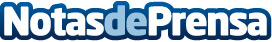 #WomenInTechSpain, ejecutivas digitales que buscan acabar con la brecha digitalLas mujeres están subrepresentadas en las empresas digitales y tecnológicas en España, sólo un 3% de las tituladas en estudios superiores están vinculadas a estudios tecnológicos. #WomenInTechSpain, es la primera Aceleradora de Talento Digital para promover mayor liderazgo femenino en la alta dirección y en los consejos de administración, además de ser referente para jóvenes que hoy deciden qué estudiar, en qué convertirse y qué significa ser mujerDatos de contacto:AnaNota de prensa publicada en: https://www.notasdeprensa.es/womenintechspain-ejecutivas-digitales-que Categorias: Nacional Marketing Sociedad E-Commerce http://www.notasdeprensa.es